                                                         РЕШЕНИЕ30.12.2020                                                                                                № 17О проекте решения о внесении изменений и дополнений в Устав муниципального образования  Мочегаевский сельсовет Асекеевского района Оренбургской области В целях приведения Устава муниципального образования Мочегаевский сельсовет в соответствие с Конституцией Российской Федерации,  Федеральным законом от 06 октября 2003 года № 131-ФЗ «Об общих принципах организации местного самоуправления в Российской Федерации», руководствуясь  Уставом муниципального образования Мочегаевский сельсовет , Совет депутатов РЕШИЛ:	1. Внести следующие изменения и дополнения в Устав муниципального образования  Мочегаевский сельсовет :	1.1. Пункт 4 статьи 24 «Депутат Совета депутатов сельсовета » дополнить подпунктом  4.1. следующего содержания:«4.1. Депутату Совета депутатов муниципального образования для осуществления своих полномочий на непостоянной основе гарантируется сохранение места работы (должности) на период, продолжительность которого составляет в совокупности два рабочих дня в месяц.».	2. Назначить публичные слушания по обсуждению проекта решения «О внесении изменений и дополнений в Устав муниципального образования Мочегаевский сельсовет  на 18 января 2021 года в 10.00 часов в здании   Мочегаевского СДК  . 3. Утвердить состав рабочей группы по проведению публичных слушаний и рассмотрению предложений по внесению изменений в Устав муниципального образования  Мочегаевский сельсовет согласно приложению.4. Установить, что предложения по проекту решения Совета депутатов муниципального образования Мочегаевский сельсовет  «О внесении дополнений в Устав муниципального образования Мочегаевский сельсовет» представляются в Совет депутатов муниципального образования Мочегаевский сельсовет  до 15 января 2021 года. 5. Поручить рабочей группе по подготовке и проведению публичных слушаний обработать поступившие предложения и замечания.  6. Настоящее решение вступает в силу после его официального опубликования.                                                                                       Приложение  №1                                                                              к решению Совета депутатов                                                                                            от 30.12.2020 №  17П О Р Я Д О К  учета предложений по проекту  о внесении изменений и дополнений  в Устав муниципального образования Мочегаевский   сельсовет и участие граждан в его обсуждении1. Предложения по проекту о внесении изменений и дополнений  в Устав муниципального образования Мочегаевский   сельсовет (далее проект решения) вносятся жителями муниципального образования, общественными и политическими объединениями граждан, местными отделениями общественных объединений и партий.2. Предложения должны быть конкретизированы и обоснованы, содержать ссылку на действующее законодательство.3. Предложения  по проекту решения  рассматриваются рабочей группой, образованной Советом депутатов.4. По истечении срока, указанного в пункте 9 настоящего Порядка, рабочая группа Совета депутатов организует подготовку итогового проекта документа- решения  о внесении изменений и дополнений   в Устав муниципального образования Мочегаевский    сельсовет, с учетом результатов рассмотрения предложений по проекту решения.5. Участниками обсуждения проекта решения могут быть все заинтересованные жители муниципального образования  Мочегаевский  сельсовет.6.Граждане участвуют в обсуждении  проекта решения  путем ознакомления с обнародованным текстом проекта решения.7. Рабочая группа рассматривает поступившие письменные предложения по проекту решения и принимает решение о включении (не включении) соответствующих изменений и дополнений в проект решения.8. Поданные несвоевременно предложения по проекту решения учету и рассмотрению не подлежат.9. Предложения по проекту решения принимаются  в течение 30 дней со дня обнародования по адресу: с.Мочегай   ул.Школьная 28, Администрация  Мочегаевского сельсовета.Приложение №2к решению Совета депутатов от  30.12.2020 №  17С О С Т  А Врабочей группы по проведению публичных слушаний и рассмотрению предложений по внесению изменений и дополнений в проект Устава муниципального образования  Мочегаевский  сельсоветКарпаев А.И.- председатель Совета депутатовБедина М. Н.,  специалист сельсовета, секретарь рабочей группы.Члены рабочей группы:Ведехин А.В. ., депутат сельсовета,Пименова Н.Н.., депутат сельсовета.       Максимов С.Л., депутат сельсовета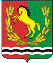 СОВЕТ ДЕПУТАТОВМУНИЦИПАЛЬНОГО ОБРАЗОВАНИЯ 	МОЧЕГАЕВСКИЙ СЕЛЬСОВЕТ	АСЕКЕЕВСКОГО РАЙОНА ОРЕНБУРГСКОЙ ОБЛАСТИЧЕТВЕРТОГО  СОЗЫВАПредседатель  Совета депутатов муниципального образования Мочегаевский сельсоветА.И.КарпаевГлава  муниципального образования Мочегаевский сельсоветЮ.Е.Переседов